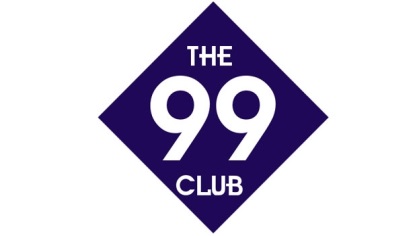 Name:______________ Date:________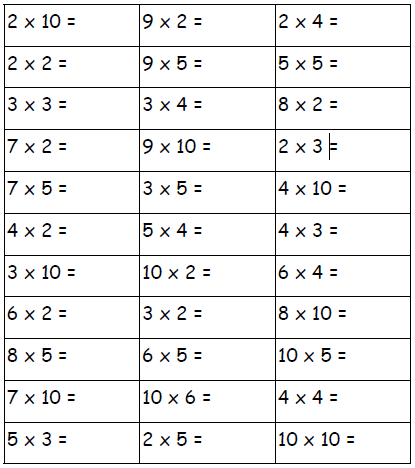 